Павел 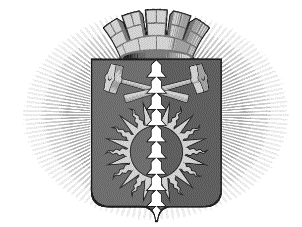 АДМИНИСТРАЦИЯ ГОРОДСКОГО ОКРУГА ВЕРХНИЙ ТАГИЛ П О С Т А Н О В Л Е Н И Еот «31» января 2017 года № 66город Верхний ТагилО внесении изменений в муниципальную программу «Управление муниципальной собственностью и земельными ресурсами городского округа Верхний Тагил на 2015-2017г.г.», утвержденную постановлением Администрации городского округа Верхний Тагил от 19.12.2014г. № 1030.В соответствии с Бюджетным кодексом Российской Федерации от 31.07.1998 № 145-ФЗ, Решением Думы городского округа Верхний Тагил от 15.12.2016г. № 4/2 «О бюджете городского округа Верхний Тагил на 2017 год плановый период 2018 и 2019 годов», постановлением Администрации городского округа Верхний Тагил от 11.11.2013 года № 868 «Об утверждении Порядка формирования и реализации муниципальных программ городского округа Верхний Тагил», руководствуясь ст. 40 Устава городского округа Верхний ТагилП О С Т А Н О В Л Я Ю:1.  Внести в Муниципальную программу «Управление муниципальной собственностью и земельными ресурсами городского округа Верхний Тагил на 2015-2017г.г», утвержденную постановлением Администрации городского округа Верхний Тагил от 19.12.2014г. № 1030, следующие изменения:1.1. В РАЗДЕЛЕ 1. ПАСПОРТ МУНИЦИПАЛЬНОЙ ПРОГРАММЫ «Управление муниципальной собственностью и земельными ресурсами городского округа Верхний Тагил на 2015-2017г.г.» в пункте «Объем финансирования муниципальной программы, в том числе подпрограммы» после слов «…Общий объем средств, предусмотренный на реализацию муниципальной программы…» вместо слов «…9480,6 тыс. рублей, в том числе по годам: 2017 – 5667,7 тыс. рублей…» читать слова: «…7353,3 тыс. рублей, в том числе по годам: 2017 – 3540,4 тыс. рублей; …» далее по тексту программы.1.2. В РАЗДЕЛЕ 7.  РЕСУРСНОЕ ОБЕСПЕЧЕНИЕ МУНИЦИПАЛЬНОЙ ПРОГРАММЫ после слов: «…Общий объем финансирования мероприятий Программы на 2015 - 2017 годы составляет…» вместо слов: «…9480,6 тыс. рублей …» читать слова: «…7353,3 тыс. рублей...».1.3 Приложение 2 к муниципальной программе «Управление муниципальной собственностью и земельными ресурсами городского округа Верхний Тагил на 2015-2017г.г» План мероприятий по выполнению муниципальной программы изложить в новой редакции (приложение № 2).2. Опубликовать настоящее постановление на официальном сайте городского округа Верхний Тагил    www.go-vtagil.ru.3. Контроль за исполнением настоящего постановления возложить на заместителя главы администрации по жилищно-коммунальному и городскому хозяйству Ю.В. Прокошина.Глава городского округа                                                             С.Г. КалининВерхний ТагилСОГЛАСОВАНИЕпроекта постановления администрации городского округа Верхний ТагилЗаголовок: О внесении изменений в муниципальную программу «Управление муниципальной собственностью и земельными ресурсами городского округа Верхний Тагил на 2015-2017г.г», утвержденную постановлением Администрации городского округа Верхний Тагил от 19.12.2014г. № 1030.Исполнитель, телефон: Н.А. Кропотухина, Начальник отдела по управлению муниципальным имуществом и земельным ресурсам, тел. 20011ДолжностьФамилия и инициалыСроки и результаты согласованияСроки и результаты согласованияСроки и результаты согласованияДолжностьФамилия и инициалыДата поступления на согласованиеДата согласованияЗамечания и подписьЗаместитель главы администрации по Ю.В. ПрокошинНачальник финансового отделаИ.А. НиколаеваНачальник  ПЭОЕ.А. СамофееваПриложение 2Приложение 2к муниципальной программек муниципальной программек муниципальной программек муниципальной программек муниципальной программе«Управление муниципальной собственностью и земельными ресурсами городского округа Верхний Тагил на 2015-2017г.г.»«Управление муниципальной собственностью и земельными ресурсами городского округа Верхний Тагил на 2015-2017г.г.»«Управление муниципальной собственностью и земельными ресурсами городского округа Верхний Тагил на 2015-2017г.г.»«Управление муниципальной собственностью и земельными ресурсами городского округа Верхний Тагил на 2015-2017г.г.»«Управление муниципальной собственностью и земельными ресурсами городского округа Верхний Тагил на 2015-2017г.г.»